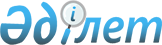 2022–2024 жылдарға арналған Әйке ауылдық округ бюджетін бекіту туралы
					
			Мерзімі біткен
			
			
		
					Ақтөбе облысы Әйтеке би аудандық мәслихатының 2022 жылғы 11 қаңтардағы № 141 шешімі. Мерзімі өткендіктен қолданыс тоқтатылды
      Қазақстан Республикасының Бюджет кодексінің 9-1 бабының 2-тармағына, Қазақстан Республикасының "Қазақстан Республикасындағы жергілікті мемлекеттік басқару және өзін – өзі басқару туралы" Заңының 6 бабына сәйкес, Әйтеке би аудандық мәслихаты ШЕШТІ:
      1. 2022-2024 жылдарға арналған Әйке ауылдық округ бюджеті тиісінше 1, 2 және 3 қосымшаларға сәйкес, оның ішінде, 2022 жылға келесідей көлемде бекітілсін:
      1) кірістер – 62422,7 мың теңге, оның ішінде:
      салықтық түсімдер – 2900 мың теңге;
      салықтық емес түсімдер – 39 мың теңге;
      трансферттер түсімі – 59483,7 мың теңге;
      2) шығындар – 62547,8 мың теңге;
      3) таза бюджеттік кредиттеу – 0 теңге;
      4) қаржы активтерiмен жасалатын операциялар бойынша сальдо – 0 теңге;
      5) бюджет тапшылығы (профициті) – -125,1 мың теңге;
      6) бюджет тапшылығын қаржыландыру (профицитін пайдалану) – 125,1 мың теңге, оның ішінде:
      бюджет қаражатының пайдаланылатын қалдықтары – 125,1 мың теңге.
      Ескерту. 1 тармақ жаңа редакцияда - Ақтөбе облысы Әйтеке би аудандық мәслихатының 24.11.2022 № 268 шешімімен (01.01.2022 бастап қолданысқа енгізіледі).


      2. Ауылдық округ бюджетінің кірісіне мыналар есептелетін болып ескерілсін:
      мүлікке салынатын салықтар;
      жер салығы;
      көлік құралдарына салынатын салық;
      мемлекет меншігіндегі мүлікті жалға беруден түсетін кірістер.
      3. Мәліметке және басшылыққа алып, Қазақстан Республикасының 2021 жылғы 2 желтоқсандағы "2022 – 2024 жылдарға арналған республикалық бюджет туралы" Заңының 9 - бабына сәйкес, 2022 жылғы 1 қаңтарынан бастап белгіленді:
      1) жалақының ең төмен мөлшерi – 60 000 теңге;
      2) жәрдемақыларды және өзге де әлеуметтiк төлемдердi есептеу, сондай-ақ Қазақстан Республикасының заңнамасына сәйкес айыппұл санкцияларын, салықтарды және басқа да төлемдердi қолдану үшiн айлық есептiк көрсеткiш – 3 063 теңге;
      3) базалық әлеуметтiк төлемдердiң мөлшерлерiн есептеу үшiн ең төмен күнкөрiс деңгейiнiң шамасы – 36 018 теңге болып белгiленсiн.
      2022 жылғы 1 сәуірден бастап:
      1) жәрдемақыларды және өзге де әлеуметтiк төлемдердi есептеу үшiн айлық есептiк көрсеткiш – 3 180 теңге;
      2) базалық әлеуметтiк төлемдердiң мөлшерлерiн есептеу үшiн ең төмен күнкөрiс деңгейiнiң шамасы – 37 389 теңге болып белгiленсiн.
      Ескерту. 3 тармақ жаңа редакцияда - Ақтөбе облысы Әйтеке би аудандық мәслихатының 21.06.2022 № 203 шешімімен (01.01.2022 бастап қолданысқа енгізіледі).


      4. Осы шешім 2022 жылдың 1 қаңтарынан бастап қолданысқа енгізіледі. 2022 жылға арналған Әйке ауылдық округ бюджеті
      Ескерту. 1 қосымша жаңа редакцияда - Ақтөбе облысы Әйтеке би аудандық мәслихатының 24.11.2022 № 268 шешімімен (01.01.2022 бастап қолданысқа енгізіледі). 2023 жылға арналған Әйке ауылдық округ бюджеті 2024 жылға арналған Әйке ауылдық округ бюджеті
					© 2012. Қазақстан Республикасы Әділет министрлігінің «Қазақстан Республикасының Заңнама және құқықтық ақпарат институты» ШЖҚ РМК
				
      Әйтеке би аудандық мәслихаттың хатшысы: 

Е. Б. Таңсықбаев
Әйтеке би аудандық 
мәслихаттың 2022 жылғы 11 
қантардағы № 141 шешіміне 
1-қосымша
Санаты
Санаты
Санаты
Санаты
Сомасы, (мың теңге)
Сыныбы
Сыныбы
Сыныбы
Сомасы, (мың теңге)
Кіші сыныбы
Кіші сыныбы
Сомасы, (мың теңге)
Атауы
Сомасы, (мың теңге)
I. КІРІСТЕР
1
Салықтық түсімдер
01
Табыс салығы
2
Жеке табыс салығы
04
Меншікке салынатын салықтар
1
Мүлікке салынатын салықтар
3
Жер салығы
4
Көлік құралдарына салынатын салық
05
Тауарларға, жұмыстарға және қызметтерге салынатын iшкi салықтар 
3
Табиғи және басқа да ресурстарды пайдаланғаны үшiн түсетiн түсiмдер
2
Салықтық емес түсімдер
04
Мемлекеттік бюджеттен қаржыландырылатын, сондай-ақ Қазақстан Республикасы Ұлттық Банкінің бюджетінен (шығыстар сметасынан) қамтылатын және қаржыландырылатын, сондай-ақ Қазақстан Республикасы Ұлттық Банкінің бюджетінен (шығыстар сметасынан) қамтылатын және қаржыландырылатын мемлекеттік мекемелер салатын айыппұлдар, өсімпұлдар, санкциялар, өндіріп алулар
1
Мұнай секторы ұйымдарынан және Жәбірленушілерге өтемақы қорына түсетін түсімдерді қоспағанда, мемлекеттік бюджеттен қаржыландырылатын, сондай-ақ Қазақстан Республикасы Ұлттық Банкінің бюджетінен (шығыстар сметасынан) қамтылатын және қаржыландырылатын мемлекеттік мекемелер салатын айыппұлдар, өсімпұлдар, санкциялар, өндіріп алулар
06
Басқа да салықтық емес түсімдер
1
Басқа да салықтық емес түсімдер
4
Трансферттердің түсімдері
02
Мемлекеттік басқарудың жоғары тұрған органдарынан түсетін трансферттер
3
Аудандардың (облыстық маңызы бар қаланың) бюджетінен трансферттер
Функционалдық топ
Функционалдық топ
Функционалдық топ
Функционалдық топ
Функционалдық топ
Сомасы, (мың теңге)
Кіші функционалдық топ
Кіші функционалдық топ
Кіші функционалдық топ
Кіші функционалдық топ
Сомасы, (мың теңге)
Бюджеттік бағдарламалардың әкімшісі
Бюджеттік бағдарламалардың әкімшісі
Бюджеттік бағдарламалардың әкімшісі
Сомасы, (мың теңге)
Бағдарлама
Бағдарлама
Сомасы, (мың теңге)
Атауы
Сомасы, (мың теңге)
II. ШЫҒЫНДАР
62547,8
01
Жалпы сиппатағы мемлекеттік қызметтер
34647,1
1
Мемлекеттiк басқарудың жалпы функцияларын орындайтын өкiлдi, атқарушы және басқа органдар
34647,1
124
Аудандық маңызы бар қала, ауыл, кент, ауылдық округ әкімінің аппараты
34647,1
001
Аудандық маңызы бар қала, ауыл, кент, ауылдық округ әкімінің аппараты
34647,1
06
Әлеуметтiк көмек және әлеуметтiк қамсыздандыру
3072
2
Әлеуметтiк көмек
3072
124
Аудандық маңызы бар қала, ауыл, кент, ауылдық округ әкімінің аппараты
3072
003
Мұқтаж азаматтарға үйде әлеуметтік көмек көрсету
3072
07
Тұрғын үй-коммуналдық шаруашылық
23128,7
3
Елді-мекендерді көркейту
23128,7
124
Аудандық маңызы бар қала, ауыл, кент, ауылдық округ әкімінің аппараты
23128,7
008
Елді мекендердегі көшелерді жарықтандыру
4800
009
Елді мекендердің санитариясын қамтамасыз ету
9000
011
Елді мекендерде абаттандыру мен көгалдандыру
9328,7
12
Көлiк және коммуникация
1700
1
Автомобиль көлiгi
1700
124
Аудандық маңызы бар қала, ауыл, кент, ауылдық округ әкімінің аппараты
1700
013
Аудандық маңызы бар қалаларда, ауылдарда, кенттерде, ауылдық округтерде автомобиль жолдарының жұмыс істеуін қамтамасыз ету
1700
III. Таза бюджеттік кредит беру
0
Бюджеттік кредиттер
0
IV. Қаржы активтерімен жасалатын операция бойынша сальдо
0
V. Бюджет тапшылығы (профицит)
-125,1
VI. Бюджет тапшылығын қаржыландыру (профицитін пайдалану)
125,1
Санаты
Санаты
Санаты
Санаты
Сомасы, (мың теңге)
Сыныбы
Сыныбы
Сыныбы
Сомасы, (мың теңге)
Кіші сыныбы
Кіші сыныбы
Сомасы, (мың теңге)
Атауы
Сомасы, (мың теңге)
8
Бюджет қаражатының пайдаланылатын қалдықтары
125,1
01
Бюджет қаражаты қалдықтары
125,1
1
Бюджет қаражатының бос қалдықтары
125,1Әйтеке би аудандық 
мәслихаттың 2022 жылғы 11 
қантардағы № 141 шешіміне 
2-қосымша
Санаты
Санаты
Санаты
Санаты
2021 жылға бекітілген бюджет, мың теңге
Сыныбы
Сыныбы
Сыныбы
2021 жылға бекітілген бюджет, мың теңге
Кіші сыныбы
Кіші сыныбы
2021 жылға бекітілген бюджет, мың теңге
Атауы
2021 жылға бекітілген бюджет, мың теңге
I. КІРІСТЕР
41088
1
Салықтық түсімдер
7958
04
Меншікке салынатын салықтар
2262
1
Мүлікке салынатын салықтар
25
3
Жер салығы
125
4
Көлік құралдарына салынатын салық
2112
05
Тауарларға, жұмыстарға және қызметтерге салынатын iшкi салықтар 
5696
3
Табиғи және басқа да ресурстарды пайдаланғаны үшiн түсетiн түсiмдер
5696
4
Трансферттердің түсімдері
33130
02
Мемлекеттік басқарудың жоғары тұрған органдарынан түсетін трансферттер
33130
3
Аудандардың (облыстық маңызы бар қаланың) бюджетінен трансферттер
33130
Функционалдық топ
Функционалдық топ
Функционалдық топ
Функционалдық топ
Функционалдық топ
2021 жылға бекітілген бюджет, мың теңге
Кіші функционалдық топ
Кіші функционалдық топ
Кіші функционалдық топ
Кіші функционалдық топ
2021 жылға бекітілген бюджет, мың теңге
Бюджеттік бағдарламалардың әкімшісі
Бюджеттік бағдарламалардың әкімшісі
Бюджеттік бағдарламалардың әкімшісі
2021 жылға бекітілген бюджет, мың теңге
Бағдарлама
Бағдарлама
2021 жылға бекітілген бюджет, мың теңге
Атауы
2021 жылға бекітілген бюджет, мың теңге
II. ШЫҒЫНДАР
41088
01
Жалпы сиппатағы мемлекеттік қызметтер
30418
1
Мемлекеттiк басқарудың жалпы функцияларын орындайтын өкiлдi, атқарушы және басқа органдар
30418
124
Аудандық маңызы бар қала, ауыл, кент, ауылдық округ әкімінің аппараты
30418
001
Қаладағы аудан, аудандық маңызы бар қаланың, ауыл, кент, ауылдық округ әкімінің қызметін қамтамасыз ету жөніндегі қызметтер
30418
06
Әлеуметтiк көмек және әлеуметтiк қамсыздандыру
3017
2
Әлеуметтiк көмек
3017
124
Аудандық маңызы бар қала, ауыл, кент, ауылдық округ әкімінің аппараты
3017
003
Мұқтаж азаматтарға үйде әлеуметтік көмек көрсету
3017
07
Тұрғын үй-коммуналдық шаруашылық
6653
3
Елді-мекендерді көркейту
6653
124
Аудандық маңызы бар қала, ауыл, кент, ауылдық округ әкімінің аппараты
6653
008
Елді мекендердегі көшелерді жарықтандыру
550
011
Елді мекендерде абаттандыру мен көгалдандыру
6103
12
Көлiк және коммуникация
1000
1
Автомобиль көлiгi
1000
124
Аудандық маңызы бар қала, ауыл, кент, ауылдық округ әкімінің аппараты
1000
013
Аудандық маңызы бар қалаларда, ауылдарда, кенттерде, ауылдық округтерде автомобиль жолдарының жұмыс істеуін қамтамасыз ету
1000
III. Таза бюджеттік кредит беру
0
IV. Қаржы активтерімен жасалатын операция бойынша сальдо
0
V. Бюджет тапшылығы (профицит)
0
VІ. Бюджет тапшылығын қаржыландыру (профицитін пайдалану)
0Әйтеке би аудандық 
мәслихаттың 2022 жылғы 11 
қантардағы № 141 шешіміне 
3-қосымша
Санаты
Санаты
Санаты
Санаты
2024 жылға бекітілген бюджет, мың теңге
Сыныбы
Сыныбы
Сыныбы
2024 жылға бекітілген бюджет, мың теңге
Кіші сыныбы
Кіші сыныбы
2024 жылға бекітілген бюджет, мың теңге
Атауы
2024 жылға бекітілген бюджет, мың теңге
I. КІРІСТЕР
41088
1
Салықтық түсімдер
8958
04
Меншікке салынатын салықтар
2262
1
Мүлікке салынатын салықтар
25
3
Жер салығы
125
4
Көлік құралдарына салынатын салық
2112
05
Тауарларға, жұмыстарға және қызметтерге салынатын iшкi салықтар 
6696
3
Табиғи және басқа да ресурстарды пайдаланғаны үшiн түсетiн түсiмдер
6696
4
Трансферттердің түсімдері
32130
02
Мемлекеттік басқарудың жоғары тұрған органдарынан түсетін трансферттер
32130
3
Аудандардың (облыстық маңызы бар қаланың) бюджетінен трансферттер
32130
Функционалдық топ
Функционалдық топ
Функционалдық топ
Функционалдық топ
Функционалдық топ
2024 жылға бекітілген бюджет, мың теңге
Кіші функционалдық топ
Кіші функционалдық топ
Кіші функционалдық топ
Кіші функционалдық топ
2024 жылға бекітілген бюджет, мың теңге
Бюджеттік бағдарламалардың әкімшісі
Бюджеттік бағдарламалардың әкімшісі
Бюджеттік бағдарламалардың әкімшісі
2024 жылға бекітілген бюджет, мың теңге
Бағдарлама
Бағдарлама
2024 жылға бекітілген бюджет, мың теңге
Атауы
2024 жылға бекітілген бюджет, мың теңге
II. ШЫҒЫНДАР
41088
01
Жалпы сиппатағы мемлекеттік қызметтер
30418
1
Мемлекеттiк басқарудың жалпы функцияларын орындайтын өкiлдi, атқарушы және басқа органдар
30418
124
Аудандық маңызы бар қала, ауыл, кент, ауылдық округ әкімінің аппараты
30418
001
Қаладағы аудан, аудандық маңызы бар қаланың, ауыл, кент, ауылдық округ әкімінің қызметін қамтамасыз ету жөніндегі қызметтер
30418
06
Әлеуметтiк көмек және әлеуметтiк қамсыздандыру
3017
2
Әлеуметтiк көмек
3017
124
Аудандық маңызы бар қала, ауыл, кент, ауылдық округ әкімінің аппараты
3017
003
Мұқтаж азаматтарға үйде әлеуметтік көмек көрсету
3017
07
Тұрғын үй-коммуналдық шаруашылық
6653
3
Елді-мекендерді көркейту
6653
124
Аудандық маңызы бар қала, ауыл, кент, ауылдық округ әкімінің аппараты
6653
008
Елді мекендердегі көшелерді жарықтандыру
550
011
Елді мекендерде абаттандыру мен көгалдандыру
6103
12
Көлiк және коммуникация
1000
1
Автомобиль көлiгi
1000
124
Аудандық маңызы бар қала, ауыл, кент, ауылдық округ әкімінің аппараты
1000
013
Аудандық маңызы бар қалаларда, ауылдарда, кенттерде, ауылдық округтерде автомобиль жолдарының жұмыс істеуін қамтамасыз ету
1000
III. Таза бюджеттік кредит беру
0
IV. Қаржы активтерімен жасалатын операция бойынша сальдо
0
V. Бюджет тапшылығы (профицит)
0
VІ. Бюджет тапшылығын қаржыландыру (профицитін пайдалану)
0